Администрация Дзержинского районаКрасноярского краяПОСТАНОВЛЕНИЕс. Дзержинское02.04.2021										№ 197-пО внесении изменений в постановление администрации Дзержинского района № 698-п от 25.10.2010 «О комиссии по безопасности дорожного движения при администрации Дзержинского района»В связи с кадровыми изменениями, руководствуясь статьей 19 Устава района, ПОСТАНОВЛЯЮ:1. Внести постановление от 25.10.2010 № 698-п «О комиссии по безопасности дорожного движения при администрации Дзержинского района» следующие изменения:1.1. приложение №2 к постановлению изложить в новой редакции согласно приложению, к настоящему распоряжению.2. Контроль за исполнением постановления оставляю за собой.3. Постановление опубликовать в газете «Дзержинец».4. Постановление вступает в силу в день, следующий за днем его официального опубликования.Глава Дзержинского района						В.Н. ДергуновПриложениек постановлению администрации районаот 02.04.2021 № 197-пСОСТАВКОМИССИИ ПО БЕЗОПАСНОСТИ ДОРОЖНОГО ДВИЖЕНИЯПРИ АДМИНИСТРАЦИИ ДЗЕРЖИНСКОГО РАЙОНАСухарев                                   - первый заместитель главы Дзержинского района,Сергей Николаевич                 председатель комиссии;Волкова                             	- заместитель главы по сельскому хозяйству и Елена Викторовна                   оперативному управлению;заместитель председателя комиссии;Посохин                          	 - начальник МО МВД России «Дзержинский»Дмитрий Александрович         подполковникзаместитель председателя комиссии;Шаров                               	- начальник ОГИБДД МО МВД России Виктор Александрович 	«Дзержинский» майор                                                  заместитель председателя комиссииСвоевский                                - начальник отдела архитектуры, строительства, Виталий Михайлович             ЖКХ, транспорта и связи, ГО и ЧС администрацииДзержинского района, секретарь комиссии;                                           Члены комиссии:Афтайкин                          - заместитель начальника полиции по охранеАлексей Сергеевич             общественного порядка (по согласованию);Якунин                               - старший инспектор ДПС МО «Дзержинский»Семен Сергеевич               (по согласованию);Алексеев                          - начальник Восточного отдела автотранспортного и Игорь Алексеевич         автодорожного надзора Межрегионального УГАДН по Красноярскому краю, Республике Тыва и Республике Хакасия (по согласованию);Кравченко                           - директор Дзержинского филиала ГП «КрайДЭО»Дмитрий Владимирович    (по согласованию);Бондаренко Ирина	- специалист БДД ОАО «Дзержинское АТП»Сергеевна	  (по согласованию).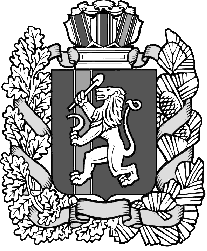 